Во исполнение приказа Министерства по физической культуры и спорту Республики Саха (Якутия) от 15 апреля 2022 г. № 181-ОД «Об утверждении плана мероприятий по реализации Федерального закона от 30 апреля 2021 г. № 127-ФЗ «О внесении изменений в Федеральный закон «О физической культуре и спорте в Российской Федерации» и Федеральный закон «Об образовании в Российской Федерации в Республике Саха (Якутия)", постановления Правительства Республики Саха (Якутия) от 20 декабря 2023 г.   № 605 «О внесении изменений в Положение об оплате труда работников учреждений, подведомственных Министерству по физической культуре и спорту Республики Саха (Якутия), утвержденное постановлением Правительства Республики Саха (Якутия) от 30 августа 2022 г. № 531;                  п о с т а н о в л я ю:Внести следующие изменения в постановление главы от 30 декабря 2020 г. № 01-03-738/0 «Об утверждении Положения об оплате труда работников муниципальных учреждений МО «Ленский район» Республики Саха (Якутия)»:Пункт 1.4. постановления изложить в следующей редакции:«Положение об оплате труда работников физической культуры и спорта и педагогических работников дополнительного образования МКУ «Комитет по физической культуре и спорту» МО «Ленский район» РС (Я) согласно приложению 4 к настоящему постановлению». Приложение 4 изложить в редакции приложения к настоящему постановлению.Пункт 6 приложения к положению об оплате труда работников муниципальных учреждений МО «Ленский район» Республики Саха (Якутия) дополнить словами: «старший тренер-преподаватель; тренер-преподаватель; инструктор по спорту».Главному специалисту управления делами (Иванская Е.С.) опубликовать данное постановление в официальных средствах массовой информации.Настоящее постановление вступает в силу со дня его официального опубликования и распространяет свое действие на правоотношения, возникшие с 01 сентября 2023 года. 4. Контроль исполнения данного постановления возложить на заместителя главы по социальным вопросам Петрова П.Л.                                             Приложение                                                                               к постановлению главы                                                                              от « __» _______ 2023 г.                                                                              №___________________                                  ПОЛОЖЕНИЕ об оплате труда работников физической культуры и спорта и педагогических работников дополнительного образования МКУ «Комитет по физической культуре и спорту» МО «Ленский район» Республики Саха (Якутия)1. Общие положенияНастоящее Положение об оплате труда (далее Положение) регулирует правоотношения, связанные с оплатой труда работников физической культуры и спорта и педагогических работников дополнительного образования МКУ «Комитет по физической культуре и спорту» МО «Ленский район». Настоящее Положение разработано в соответствии с нормативными правовыми актами:- трудовым кодексом Российской Федерации;- постановлением Правительства Республики Саха (Якутия) от 28 августа 2017 г. № 290 «О порядке формирования фонда оплаты труда работников учреждений, финансируемых из государственного бюджета Республики Саха (Якутия)»;- приказом Минтруда Республики Саха (Якутия) от 09.11.2017 № 1424-ОД «Об утверждении Рекомендаций по разработке государственными органами Положений об оплате труда работников подведомственных государственных учреждений»; - постановлением Правительства Республики Саха (Якутия) от 30.08.2022 г. № 531 «Об утверждении Положения об оплате труда работников учреждений, подведомственных Министерству по физической культуре и спорту Республики Саха (Якутия)»;-  постановлением Правительства Республики Саха (Якутия) от 01.06.2023 г. № 263 «О внесении изменений в Положение об оплате труда работников учреждений, подведомственных Министерству по физической культуре и спорту Республики Саха (Якутия), утвержденное постановлением Правительства Республики Саха (Якутия) от 30.08.2022 г. № 531»;- постановлением Правительства Республики Саха (Якутия) от 20.12.2023 г. № 605 «О внесении изменений в Положение об оплате труда работников учреждений, подведомственных Министерству по физической культуре и спорту Республики Саха (Якутия), утвержденное постановлением Правительства Республики Саха (Якутия) от 30.08.2022 г. № 531».1.3. Настоящее Положение разработано в целях определения методики формирования фонда оплаты труда работников физической культуры и спорта и педагогических работников дополнительного образования МКУ «Комитет по физической культуре и спорту» МО «Ленский район».1.4. Настоящее Положение включает в себя:- размеры должностных окладов по профессиональным квалификационным группам (далее - ПКГ);- наименование, условия осуществления и размеры выплат компенсационного характера и стимулирующего характера;- другие условия оплаты труда.1.5. Условия оплаты труда, включая размер оклада (должностного оклада), надбавки к должностным окладам, выплаты компенсационного и стимулирующего характера являются обязательными для включения в трудовой договор. Размеры должностных окладов, выплат компенсационного и стимулирующего характера устанавливаются в пределах фонда оплаты труда учреждения на календарный год, сформированного из всех источников финансирования.1.6. Месячная заработная плата работника, полностью отработавшего за этот период норму рабочего времени и выполнившего нормы труда (трудовые обязанности), не может быть ниже установленного федеральным законом минимального размера оплаты труда (минимальной заработной платы) с применением сверх минимального размера оплаты труда районного коэффициента и процентных надбавок, но не ниже величины прожиточного минимума для трудоспособного населения в целом по РС (Я), в соответствии с Дополнительным соглашением к Республиканскому (региональному) соглашению о взаимодействии в области социально-трудовых отношений в Республике Саха (Якутия) между Правительством Республики Саха (Якутия), Федерацией профсоюзов Республики Саха (Якутия) и региональным объединением работодателей «Союз товаропроизводителей Республики Саха (Якутия)» на 2017-2019 года» от 27 декабря 2017 г.1.7. Оплата труда работников, занятых по совместительству, а также на условиях неполного рабочего времени, или неполной рабочей недели, производится пропорционально отработанному времени. Определение размеров заработной платы по основной должности, а также по должности, занимаемой в порядке совместительства, производится раздельно по каждой должности.1.8. Заработная плата работников физической культуры и спорта и педагогических работников дополнительного образования (без учета премий) при изменении системы оплаты труда не может быть меньше заработной платы, выплачиваемой работникам до ее изменения, при условии сохранения объема трудовых (должностных) обязанностей работников, режима работы и выполнения ими работ той же квалификации.Порядок и условия оплаты труда работников физической культуры и спорта Размеры должностных окладов работников физической культуры и спорта устанавливаются на основе отнесения занимаемых ими должностей и ПКГ должностей работников физической культуры и спорта, утвержденных приказом Министерства здравоохранения и социального развития Российской Федерации от 27 февраля 2012 года № 165н «Об утверждении профессиональных квалификационных групп должностей работников физической культуры и спорта», приказом Министерства спорта Российской Федерации от 30 октября 2015 г. N 999 "Об утверждении требований к обеспечению подготовки спортивного резерва для спортивных сборных команд Российской Федерации":Таблица № 1Продолжительность рабочего времени для специалистов, осуществляющих спортивную подготовку, устанавливается исходя из продолжительности рабочего времени 40 часов в неделю. Специалистам, осуществляющим спортивную подготовку, устанавливается норма часов тренерской работы за ставку нормируемой части заработной платы (нормируемая часть тренерской работы) в размере 24 часов в неделю. Норма часов тренерской работы за ставку заработной платы устанавливается в астрономических часах, включая установленные короткие перерывы между занятиями продолжительностью 15-20 минут.За тренерскую работу, выполняемую работником с его письменного согласия ниже установленной нормы часов за ставку заработной платы, оплату рекомендуется производить пропорционально фактически определенному объему выполненной тренерской работы.Объем тренерской нагрузки работников рекомендуется определять ежегодно на начало тренировочного периода (спортивного сезона) и устанавливать распорядительным актом учреждения.Объем тренерской нагрузки, установленный работнику, оговаривается в трудовом договоре (дополнительном соглашении к трудовому договору).Объем тренерской нагрузки работников, установленный на начало тренировочного периода (спортивного сезона), не может быть изменен в текущем году (тренировочном периоде, спортивном сезоне) по инициативе работодателя, за исключением ее снижения, связанного с уменьшением количества часов по планам, графикам спортивной подготовки, сокращением количества спортсменов, групп.При определении объема тренерской нагрузки на следующий год (тренировочный период, спортивный сезон) рекомендуется сохранять преемственность работников в подготовке спортсменов, не допуская ее изменения в сторону снижения, за исключением случаев, связанных с уменьшением количества часов по планам, графикам спортивной подготовки, сокращением количества спортсменов, групп.Об изменениях объема тренерской нагрузки (увеличения или снижения), а также о причинах, вызвавших необходимость таких изменений, работодатель уведомляет работников в письменной форме не позднее, чем за два месяца до осуществления предполагаемых изменений, за исключением случаев, когда изменение объема тренерской нагрузки осуществляется по соглашению сторон трудового договора.2.2. Настоящим Положением работникам физической культуры и спорта устанавливаются повышающие надбавки к окладу: 1) надбавка к окладу за выслугу лет; 2) надбавка за квалификационную категорию.2.2.1. Надбавка к окладу за выслугу летНадбавка за выслугу лет устанавливается всем работникам, для которых учреждение является основным местом работы, в зависимости от стажа работы по специальности:- при выслуге от 1 до 5 лет – 5%;- при выслуге от 5 лет до 10 лет – 10%;- при выслуге от 10 лет – 15%.2.2.2. Надбавка за квалификационную категорию:Таблица № 2Для тренеров и других специалистовНастоящим Положением работникам физической культуры и спорта устанавливаются стимулирующие надбавки к окладу:Надбавка за результативное участие в подготовке спортсмена (команды);Выплаты молодым специалистам;Выплаты за высокие результаты работы по вовлечению населения в подготовку к выполнению нормативов Всероссийского физкультурно-спортивного комплекса «Готов к труду и обороне» (ГТО);Выплаты за интенсивность труда;Выплаты за опыт и достижения работникам, имеющим государственные и ведомственные звания и награды;Надбавка за подготовку спортсменов по этапам спортивной подготовки.2.3.1. 	Надбавка за результативное участие в подготовке спортсмена (команды). Размер надбавки за подготовку одного спортсмена высокого класса устанавливается для тренеров и иных специалистов со дня, показанного спортсменом результата, до проведения следующих официальных международных соревнований данного уровня (например, до следующих Олимпийских игр или чемпионата мира), по всем остальным пунктам - в течение одного календарного года согласно таблице № 3.Таблица № 3Рекомендуемые размеры надбавки за подготовку спортсмена высокого класса в области спорта инвалидов, лиц с ограниченными возможностями здоровьяРазмер надбавки за подготовку спортсмена высокого класса в области спорта инвалидов, лиц с ограниченными возможностями здоровья устанавливается по наивысшей надбавке на основании протоколов (копий протоколов, выписки из протоколов) соревнований и действует с момента показанного спортсменом результата в течение одного календарного года, а по международным соревнованиям - до проведения следующих международных соревнований данного уровня.Если в период действия установленной надбавки спортсмен улучшил спортивный результат, размер надбавки соответственно увеличивается и устанавливается новое исчисление срока его действия.Надбавка к должностному окладу, ставке заработной платы работника за подготовку и (или) участие в подготовке спортсмена высокого класса устанавливается по наивысшему статусу официальных спортивных соревнований на основании протоколов или выписки из протоколов спортивных соревнований, а срок ее действия - с момента показанного спортсменом спортивного результата или с начала (финансового) года (соответственно, сдвигая срок действия) в течение одного календарного года, а по международным спортивным соревнованиям - до проведения следующих международных спортивных соревнований данного статуса (за исключением случаев их проведения в том же календарном году, в котором показан спортивный результат).Если в период действия установленной надбавки к окладу (должностному окладу), ставке заработной платы работника спортсмен улучшил спортивный результат, размер надбавки увеличивается и устанавливается новое исчисление срока его действия.Критерии по установлению надбавки разрабатываются учреждением и утверждаются локальным актом.2.3.2. Выплаты молодым специалистам. В целях привлечения и укрепления кадрового тренерского состава устанавливаются надбавки молодым специалистам в размере 10 процентов к должностному окладу.Надбавка молодым специалистам (тренерам) устанавливается в возрасте до 30 лет в течение 3 первых лет работы, если они отвечают одновременно следующим требованиям:- получили впервые высшее или среднее профессиональное образование, соответствующее должности, независимо от формы получения образования и приступили к работе по специальности не позднее 3 месяцев после получения соответствующего диплома государственного образца;- состоят в трудовых отношениях с организацией, осуществляющей спортивную подготовку на постоянной основе, при условии работы с нагрузкой не менее чем на одну ставку;участвуют в разработке и реализации соответствующей программы спортивной подготовки.2.3.3. Выплаты за высокие результаты работы по вовлечению населения в подготовку к выполнению нормативов Всероссийского физкультурно-спортивного комплекса «Готов к труду и обороне» (ГТО) (Методические рекомендации № ВМ-04-10/2554):Таблица № 42.3.4.	Надбавка за интенсивность труда устанавливается с целью стимулирования работников к своевременному и качественному результату труда с учетом степени самостоятельности и ответственности при выполнении поставленных задач, к выполнению больших объемов работ с меньшим количеством ресурсов, к применению в работе новых методов и технологий, существенно повышающих результативность труда.Решение об установлении надбавки за интенсивность труда и его размере принимается руководителем учреждения персонально в отношении конкретного работника на основании оценки служебной деятельности работника, его участии в решении задач, поставленных перед учреждением, а также с учетом уровня образования, специальных знаний, умения и навыков, необходимых для исполнения должностных обязанностей.Надбавка за интенсивность труда устанавливается приказом руководителя учреждения на определенный срок (не более чем на год) в пределах утвержденного лимита бюджетных ассигнований на оплату труда.Размер надбавки за интенсивность труда устанавливается в размере до 100% к окладу.2.3.5. Выплаты за опыт и достижения работникам, имеющим государственные и ведомственные звания и награды.Таблица № 5Размеры выплат за опыт и достижения работникам, имеющим государственные и ведомственные звания и награды2.3.6. Надбавка за подготовку спортсменов по этапам спортивной подготовки:     Таблица № 6Виды спорта рекомендуется распределять по группам:группа видов спорта - все олимпийские виды спорта, кроме игровых;группа видов спорта - олимпийские игровые виды спорта, а также не олимпийские виды спорта, получившие признание Международного олимпийского комитета;группа видов спорта - все другие виды спорта, включенные во Всероссийский реестр видов спорта.Надбавка за подготовку одного занимающегося в области спорта инвалидов, лиц с ограниченными возможностями здоровья:В отношении занимающихся, спортсменов, у которых функциональные возможности для занятий определенным видом спорта ограничены значительно и которые вследствие этого нуждаются в посторонней помощи во время занятий или участия в соревнованиях, размеры надбавки за подготовку одного занимающегося могут быть увеличены.Критерии по установлению надбавки разрабатываются учреждением и утверждаются локальным актом.Надбавки за одного занимающегося в области спорта инвалидов, лиц с ограниченными возможностями здоровьяТаблица № 7Надбавки осуществляются в пределах бюджетных ассигнований на оплату труда работников учреждения, а также средств, поступающих от предпринимательской и иной приносящей доход деятельности, направляемых учреждением на оплату труда работников.Критерии по установлению надбавки разрабатываются учреждением и утверждаются локальным актом.Порядок и условия оплаты труда педагогических работников дополнительного образованияРазмеры должностных окладов педагогических работников организаций дополнительного образования устанавливаются в следующих размерах:Таблица № 83.2. Настоящим Положением работникам устанавливаются следующие повышающие надбавки к окладу:1) надбавка за выслугу лет;2) надбавка за наличие квалификационной категории;3) надбавка за наличие ученой степени;4) надбавка за почетные звания, отраслевые (ведомственные) знаки отличия;5) надбавка за работу в учреждениях, являющихся экспериментальными площадками федерального и республиканского значения;6) надбавки молодым специалистам;7) надбавка за интенсивность труда.3.2.1. Надбавка за выслугу лет.Надбавка за выслугу лет устанавливается всем работникам, для которых учреждение является основным местом работы, в зависимости от педагогического стажа работы:при выслуге от 1 до 5 лет - 5 %;при выслуге от 5 лет до 10 лет - 10 %;при выслуге от 10 лет - 15 %.3.2.2. Надбавка за наличие квалификационной категории.Таблица № 93.2.3. Надбавка за наличие ученой степени.За наличие ученой степени предусматриваются надбавки в следующих размерах:ученая степень кандидата наук - 5 %;ученая степень доктора наук - 10 %.Надбавка за наличие ученой степени устанавливается в случае, если трудовая деятельность работника осуществляется по специальности, связанной с присвоением ученой степени.3.2.4. Надбавка за почетные звания, отраслевые (ведомственные) знаки отличия.За наличие почетного звания Российской Федерации, Республики Саха (Якутия), отраслевых (ведомственных) знаков отличия предусматриваются надбавки в следующих размерах:почетное звание - 10 %;отраслевой (ведомственный) знак отличия - 5 %.Надбавка за почетное звание, отраслевые (ведомственные) знаки отличия применяются по основной работе только по одному из оснований.Надбавка за ученую степень, почетные звания Российской Федерации, Республики Саха (Якутия), отраслевые (ведомственные) знаки отличия суммируются по каждому из оснований.3.2.5. Надбавка за работу в учреждениях, являющихся экспериментальными площадками федерального и республиканского значения, устанавливается в размере 10 процентов педагогическим работникам, непосредственно работающим на экспериментальной площадке.3.2.6. Надбавка молодым специалистам.В целях привлечения и укрепления кадрового состава рекомендуется применять надбавку молодым специалистам - 5 процентов к окладу.Надбавка молодым специалистам устанавливается педагогическим работникам в возрасте до 30 лет в течение 3 первых лет работы, если они отвечают одновременно следующим требованиям:получили впервые высшее или среднее профессиональное образование, соответствующее должности, независимо от формы получения образования и приступили к работе по специальности не позднее 3 месяцев после получения соответствующего диплома государственного образца;состоят в трудовых отношениях с организацией, осуществляющей образовательную деятельность на постоянной основе, при условии работы с нагрузкой не менее чем на одну ставку;участвуют в разработке и реализации соответствующей образовательной программы.3.2.7. Надбавка за интенсивность труда.Надбавка за интенсивность труда устанавливается с целью стимулирования работников к своевременному и качественному результату труда с учетом степени самостоятельности и ответственности при выполнении поставленных задач, к выполнению больших объемов работ с меньшим количеством ресурсов, к применению в работе новых методов и технологий, существенно повышающих результативность труда.Решение об установлении надбавки за интенсивность труда и его размере принимается руководителем учреждения персонально в отношении конкретного работника на основании оценки служебной деятельности работника, его участии в решении задач, поставленных перед учреждением, а также с учетом уровня образования, специальных знаний, умения и навыков, необходимых для исполнения должностных обязанностей.Надбавка за интенсивность труда устанавливается приказом руководителя учреждения на определенный срок (не более чем на год) в пределах утвержденного лимита бюджетных ассигнований на оплату труда.Размер надбавки за интенсивность труда устанавливается в размере до 150% к окладу.3.3. Настоящим Положением работникам, реализующим дополнительные образовательные программы спортивной подготовки, устанавливаются стимулирующие надбавки к окладу:Надбавка за результативное участие в подготовке спортсмена (команды);Выплаты за высокие результаты работы по вовлечению населения в подготовку к выполнению нормативов Всероссийского физкультурно-спортивного комплекса «Готов к труду и обороне» (ГТО);Надбавка за подготовку спортсменов по этапам спортивной подготовки.3.3.1. 	Надбавка за результативное участие в подготовке спортсмена (команды). Размер надбавки за подготовку одного спортсмена высокого класса устанавливается для тренеров-преподавателей и иных специалистов со дня, показанного спортсменом результата, до проведения следующих официальных международных соревнований данного уровня (например, до следующих Олимпийских игр или чемпионата мира), по всем остальным пунктам - в течение одного календарного года согласно таблице № 10.Таблица № 10Рекомендуемые размеры надбавки за подготовку спортсмена высокого класса в области спорта инвалидов, лиц с ограниченными возможностями здоровьяРазмер надбавки за подготовку спортсмена высокого класса в области спорта инвалидов, лиц с ограниченными возможностями здоровья устанавливается по наивысшей надбавке на основании протоколов (копий протоколов, выписки из протоколов) соревнований и действует с момента показанного спортсменом результата в течение одного календарного года, а по международным соревнованиям - до проведения следующих международных соревнований данного уровня.Если в период действия установленной надбавки спортсмен улучшил спортивный результат, размер надбавки соответственно увеличивается и устанавливается новое исчисление срока его действия.Надбавка к должностному окладу, ставке заработной платы работника за подготовку и (или) участие в подготовке спортсмена высокого класса устанавливается по наивысшему статусу официальных спортивных соревнований на основании протоколов или выписки из протоколов спортивных соревнований, а срок ее действия - с момента показанного спортсменом спортивного результата или с начала (финансового) года (соответственно, сдвигая срок действия) в течение одного календарного года, а по международным спортивным соревнованиям - до проведения следующих международных спортивных соревнований данного статуса (за исключением случаев их проведения в том же календарном году, в котором показан спортивный результат).Если в период действия установленной надбавки к окладу (должностному окладу), ставке заработной платы работника спортсмен улучшил спортивный результат, размер надбавки увеличивается и устанавливается новое исчисление срока его действия.Критерии по установлению надбавки разрабатываются учреждением и утверждаются локальным актом.3.3.2. Выплаты за высокие результаты работы по вовлечению населения в подготовку к выполнению нормативов Всероссийского физкультурно-спортивного комплекса «Готов к труду и обороне» (ГТО) (Методические рекомендации № ВМ-04-10/2554):Таблица № 113.3.3. Надбавка за подготовку спортсменов по этапам спортивной подготовки:Таблица № 12Виды спорта рекомендуется распределять по группам:I группа видов спорта - все олимпийские виды спорта, кроме игровых;II группа видов спорта - олимпийские игровые виды спорта, а также не олимпийские виды спорта, получившие признание Международного олимпийского комитета;III группа видов спорта - все другие виды спорта, включенные во Всероссийский реестр видов спорта.3.3.4. Надбавка за подготовку одного занимающегося в области спорта инвалидов, лиц с ограниченными возможностями здоровья.Размеры надбавки тренера-преподавателя за подготовку занимающихся, спортсменов, у которых функциональные возможности для занятий определенным видом спорта ограничены значительно и которые вследствие этого нуждаются в посторонней помощи во время занятий или участия в соревнованиях, могут быть увеличены.Таблица № 13Надбавки за одного занимающегося в области спорта инвалидов, лиц с ограниченными возможностями здоровьяКритерии по установлению надбавки разрабатываются учреждением и утверждаются локальным актом.Надбавки осуществляются в пределах бюджетных ассигнований на оплату труда работников учреждения, а также средств, поступающих от предпринимательской и иной приносящей доход деятельности, направляемых учреждением на оплату труда работников.4. Премирование4.1. В целях поощрения работников за достигнутые успехи, профессионализм и личный вклад в работу коллектива, мотивации работников к более качественному выполнению своих должностных обязанностей осуществляется премирование работников в соответствии с Положением о премировании, действующем в учреждении.5. Другие вопросы оплаты труда5.1.	 С учетом условий труда работникам физической культуры и спорта и педагогическим работникам дополнительного образования устанавливаются выплаты компенсационного характера, предусмотренные разделом 5 приложения 1 настоящего постановления.5.2. Работникам учреждения устанавливаются выплаты за работу в местностях с особыми климатическими условиями, которые включают в себя:- районный коэффициент к заработной плате работников организаций, расположенных в районах Крайнего Севра и приравненных к ним местностях;- процентные надбавки к заработной плате за стаж работы в районах Крайнего Севера и приравненных к ним местностях.Размеры районного коэффициента и процентных надбавок устанавливаются в соответствии с Законом Республики Саха (Якутия) 234-З N 475-III от 18.05.2005 "О размерах районного коэффициента и процентной надбавки к заработной плате в Республике Саха (Якутия)".Начисление районного коэффициента и процентной надбавки за работу в районах Крайнего Севера и приравненных к ним местностях производится на всю заработную плату работников, в том числе на выплаты стимулирующего и компенсационного характеров. 5.3. Материальная помощь может быть оказана в пределах фонда оплаты труда в соответствии с коллективным договором. Решение об оказании материальной помощи и ее конкретных размерах принимает руководитель на основании письменного заявления работника или по ходатайству непосредственного руководителя.5.4.  В случае задержки выплаты работникам заработной платы и других нарушений оплаты труда руководитель учреждения несет ответственность в соответствии с законодательством Российской Федерации. Муниципальное образование«ЛЕНСКИЙ РАЙОН»Республики Саха (Якутия)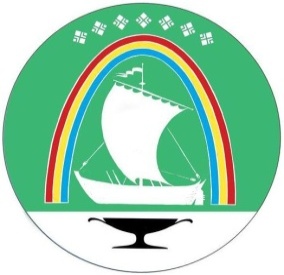 Саха Өрөспүүбүлүкэтин «ЛЕНСКЭЙ ОРОЙУОН» муниципальнайтэриллиитэПОСТАНОВЛЕНИЕ                  УУРААХг. Ленск                      Ленскэй кот «28 »  декабря    2023 года                                         № 01-03-765/3от «28 »  декабря    2023 года                                         № 01-03-765/3О внесении изменений в постановление главыот 30 декабря 2020 г. № 01-03-738/0Глава	А.В.ЧерепановКвалификационные уровниДолжности, отнесенные к квалификационным уровнямРазмер оклада (должностного оклада), руб.Работники физической культуры и спорта второго уровняРаботники физической культуры и спорта второго уровняРаботники физической культуры и спорта второго уровня1 квалификационный уровеньИнструктор по адаптивной физической культуре; инструктор по спорту13 5472 квалификационный уровеньтренер; тренер-преподаватель по адаптивной физической культуре14 3603 квалификационный уровеньстаршие: инструктор-методист по адаптивной физической культуре; инструктор-методист физкультурно-спортивных организаций;  тренер-преподаватель по адаптивной физической культуре15 173Уровень квалификацииРазмер надбавки (%)Высшая квалификационная категория15Первая квалификационная категория10Вторая квалификационная категория5№п/пСтатус официального спортивного соревнованияСтатус официального спортивного соревнованияЗанятое место или участие без учета занятого местаЗанятое место или участие без учета занятого местаЗанятое место или участие без учета занятого местаРекомендуемый размер надбавки от ставки заработной платы тренера, тренера-преподавателя за результативную подготовку одного спортсмена (команды)  (в %)Рекомендуемый размер надбавки от ставки заработной платы тренера, тренера-преподавателя за результативную подготовку одного спортсмена (команды)  (в %)Рекомендуемый размер надбавки к должностному окладу, ставке заработной платы работника за подготовку и (или) участие в подготовке одного спортсмена (команды) (в %)Рекомендуемый размер надбавки к должностному окладу, ставке заработной платы работника за подготовку и (или) участие в подготовке одного спортсмена (команды) (в %)Рекомендуемый размер надбавки к должностному окладу, ставке заработной платы работника за подготовку и (или) участие в подготовке одного спортсмена (команды) (в %)№п/пСтатус официального спортивного соревнованияСтатус официального спортивного соревнованияЗанятое место или участие без учета занятого местаЗанятое место или участие без учета занятого местаЗанятое место или участие без учета занятого местаРекомендуемый размер надбавки от ставки заработной платы тренера, тренера-преподавателя за результативную подготовку одного спортсмена (команды)  (в %)Рекомендуемый размер надбавки от ставки заработной платы тренера, тренера-преподавателя за результативную подготовку одного спортсмена (команды)  (в %)тренерскому составуиным специалистаминым специалистамОфициальные международные спортивные соревнованияОфициальные международные спортивные соревнованияОфициальные международные спортивные соревнованияОфициальные международные спортивные соревнованияОфициальные международные спортивные соревнованияОфициальные международные спортивные соревнованияОфициальные международные спортивные соревнованияОфициальные международные спортивные соревнованияОфициальные международные спортивные соревнованияОфициальные международные спортивные соревнованияОфициальные международные спортивные соревнования1.11.1Олимпийские игры, чемпионат мираОлимпийские игры, чемпионат мираОлимпийские игры, чемпионат мира11до 100до 10до 5до 51.11.1Олимпийские игры, чемпионат мираОлимпийские игры, чемпионат мираОлимпийские игры, чемпионат мира2-32-3до 80до 8до 4до 41.11.1Олимпийские игры, чемпионат мираОлимпийские игры, чемпионат мираОлимпийские игры, чемпионат мира4-64-6до 50до 5до 2,5до 2,51.11.1Олимпийские игры, чемпионат мираОлимпийские игры, чемпионат мираОлимпийские игры, чемпионат мираучастиеучастиедо 40до 4до 2до 21.21.2Кубок мира (сумма этапов или финал), чемпионат ЕвропыКубок мира (сумма этапов или финал), чемпионат ЕвропыКубок мира (сумма этапов или финал), чемпионат Европы11до 80до 8до 4до 41.21.2Кубок мира (сумма этапов или финал), чемпионат ЕвропыКубок мира (сумма этапов или финал), чемпионат ЕвропыКубок мира (сумма этапов или финал), чемпионат Европы2-32-3до 50до 5до 2,5до 2,51.21.2Кубок мира (сумма этапов или финал), чемпионат ЕвропыКубок мира (сумма этапов или финал), чемпионат ЕвропыКубок мира (сумма этапов или финал), чемпионат Европы4-64-6до 40до 4до 2до 21.21.2Кубок мира (сумма этапов или финал), чемпионат ЕвропыКубок мира (сумма этапов или финал), чемпионат ЕвропыКубок мира (сумма этапов или финал), чемпионат Европыучастиеучастиедо 30до 3до 1,5до 1,51.31.3Кубок Европы (сумма этапов или финал), первенство мираКубок Европы (сумма этапов или финал), первенство мираКубок Европы (сумма этапов или финал), первенство мира11до 50до 5до 2,5до 2,51.31.3Кубок Европы (сумма этапов или финал), первенство мираКубок Европы (сумма этапов или финал), первенство мираКубок Европы (сумма этапов или финал), первенство мира2-32-3до 40до 4до 2до 21.31.3Кубок Европы (сумма этапов или финал), первенство мираКубок Европы (сумма этапов или финал), первенство мираКубок Европы (сумма этапов или финал), первенство мира4-64-6до 30до 3до 1,5до 1,51.31.3Кубок Европы (сумма этапов или финал), первенство мираКубок Европы (сумма этапов или финал), первенство мираКубок Европы (сумма этапов или финал), первенство мираучастиеучастиедо 20до 2до 1до 11.41.4Этапы Кубка мира, первенство Европы, Всемирная универсиада, Юношеские Олимпийские игры, Европейский юношеский Олимпийский фестивальЭтапы Кубка мира, первенство Европы, Всемирная универсиада, Юношеские Олимпийские игры, Европейский юношеский Олимпийский фестивальЭтапы Кубка мира, первенство Европы, Всемирная универсиада, Юношеские Олимпийские игры, Европейский юношеский Олимпийский фестиваль11до 40до 4до 2до 21.41.4Этапы Кубка мира, первенство Европы, Всемирная универсиада, Юношеские Олимпийские игры, Европейский юношеский Олимпийский фестивальЭтапы Кубка мира, первенство Европы, Всемирная универсиада, Юношеские Олимпийские игры, Европейский юношеский Олимпийский фестивальЭтапы Кубка мира, первенство Европы, Всемирная универсиада, Юношеские Олимпийские игры, Европейский юношеский Олимпийский фестиваль2-32-3до 30до 3до 1,5до 1,51.41.4Этапы Кубка мира, первенство Европы, Всемирная универсиада, Юношеские Олимпийские игры, Европейский юношеский Олимпийский фестивальЭтапы Кубка мира, первенство Европы, Всемирная универсиада, Юношеские Олимпийские игры, Европейский юношеский Олимпийский фестивальЭтапы Кубка мира, первенство Европы, Всемирная универсиада, Юношеские Олимпийские игры, Европейский юношеский Олимпийский фестиваль4-64-6до 20до 1до 1до 11.41.4Этапы Кубка мира, первенство Европы, Всемирная универсиада, Юношеские Олимпийские игры, Европейский юношеский Олимпийский фестивальЭтапы Кубка мира, первенство Европы, Всемирная универсиада, Юношеские Олимпийские игры, Европейский юношеский Олимпийский фестивальЭтапы Кубка мира, первенство Европы, Всемирная универсиада, Юношеские Олимпийские игры, Европейский юношеский Олимпийский фестивальучастиеучастиедо 10до 1до 0,5до 0,51.51.5Прочие официальные международные спортивные соревнованияПрочие официальные международные спортивные соревнованияПрочие официальные международные спортивные соревнования11до 30до 3до 1,5до 1,51.51.5Прочие официальные международные спортивные соревнованияПрочие официальные международные спортивные соревнованияПрочие официальные международные спортивные соревнования2-32-3до 20до 2до 1до 11.51.5Прочие официальные международные спортивные соревнованияПрочие официальные международные спортивные соревнованияПрочие официальные международные спортивные соревнования4-64-6до 10до 1до 0,5до 0,51.51.5Прочие официальные международные спортивные соревнованияПрочие официальные международные спортивные соревнованияПрочие официальные международные спортивные соревнованияучастиеучастие----Индивидуальные, личные (групп, пар, экипажей) виды программ официальных спортивных соревнований; командные виды программ официальных соревнований, с численностью команд до 8 спортсменов включительноИндивидуальные, личные (групп, пар, экипажей) виды программ официальных спортивных соревнований; командные виды программ официальных соревнований, с численностью команд до 8 спортсменов включительноИндивидуальные, личные (групп, пар, экипажей) виды программ официальных спортивных соревнований; командные виды программ официальных соревнований, с численностью команд до 8 спортсменов включительноИндивидуальные, личные (групп, пар, экипажей) виды программ официальных спортивных соревнований; командные виды программ официальных соревнований, с численностью команд до 8 спортсменов включительноИндивидуальные, личные (групп, пар, экипажей) виды программ официальных спортивных соревнований; командные виды программ официальных соревнований, с численностью команд до 8 спортсменов включительноИндивидуальные, личные (групп, пар, экипажей) виды программ официальных спортивных соревнований; командные виды программ официальных соревнований, с численностью команд до 8 спортсменов включительноИндивидуальные, личные (групп, пар, экипажей) виды программ официальных спортивных соревнований; командные виды программ официальных соревнований, с численностью команд до 8 спортсменов включительноИндивидуальные, личные (групп, пар, экипажей) виды программ официальных спортивных соревнований; командные виды программ официальных соревнований, с численностью команд до 8 спортсменов включительноИндивидуальные, личные (групп, пар, экипажей) виды программ официальных спортивных соревнований; командные виды программ официальных соревнований, с численностью команд до 8 спортсменов включительноИндивидуальные, личные (групп, пар, экипажей) виды программ официальных спортивных соревнований; командные виды программ официальных соревнований, с численностью команд до 8 спортсменов включительноИндивидуальные, личные (групп, пар, экипажей) виды программ официальных спортивных соревнований; командные виды программ официальных соревнований, с численностью команд до 8 спортсменов включительно2.12.1Чемпионат России, Кубок России (сумма этапов или финал)Чемпионат России, Кубок России (сумма этапов или финал)111до 50до 5до 2,5до 2,52.12.1Чемпионат России, Кубок России (сумма этапов или финал)Чемпионат России, Кубок России (сумма этапов или финал)2-32-32-3до 40до 4до 2до 22.12.1Чемпионат России, Кубок России (сумма этапов или финал)Чемпионат России, Кубок России (сумма этапов или финал)4-64-64-6до 30до 3до 1,5до 1,52.12.1Чемпионат России, Кубок России (сумма этапов или финал)Чемпионат России, Кубок России (сумма этапов или финал)участиеучастиеучастиедо 20до 2до 1до 12.22.2Первенство России (среди молодежи), Спартакиада молодежи (финалы)Первенство России (среди молодежи), Спартакиада молодежи (финалы)111до 40до 4до 2до 22.22.2Первенство России (среди молодежи), Спартакиада молодежи (финалы)Первенство России (среди молодежи), Спартакиада молодежи (финалы)2-32-32-3до 30до 3до 1,5до 1,52.22.2Первенство России (среди молодежи), Спартакиада молодежи (финалы)Первенство России (среди молодежи), Спартакиада молодежи (финалы)4-64-64-6до 20до 1до 1до 12.22.2Первенство России (среди молодежи), Спартакиада молодежи (финалы)Первенство России (среди молодежи), Спартакиада молодежи (финалы)участиеучастиеучастиедо 10до 1--2.32.3Первенство России (юниоры и юниорки, юноши и девушки), Спартакиада спортивных школ (финалы), Спартакиада учащихся (финалы)Первенство России (юниоры и юниорки, юноши и девушки), Спартакиада спортивных школ (финалы), Спартакиада учащихся (финалы)111до 30до 3до 1,5до 1,52.32.3Первенство России (юниоры и юниорки, юноши и девушки), Спартакиада спортивных школ (финалы), Спартакиада учащихся (финалы)Первенство России (юниоры и юниорки, юноши и девушки), Спартакиада спортивных школ (финалы), Спартакиада учащихся (финалы)2-32-32-3до 20до 2до 1до 12.32.3Первенство России (юниоры и юниорки, юноши и девушки), Спартакиада спортивных школ (финалы), Спартакиада учащихся (финалы)Первенство России (юниоры и юниорки, юноши и девушки), Спартакиада спортивных школ (финалы), Спартакиада учащихся (финалы)4-64-64-6до 10до 1--2.32.3Первенство России (юниоры и юниорки, юноши и девушки), Спартакиада спортивных школ (финалы), Спартакиада учащихся (финалы)Первенство России (юниоры и юниорки, юноши и девушки), Спартакиада спортивных школ (финалы), Спартакиада учащихся (финалы)участиеучастиеучастие----2.42.4Прочие межрегиональные и всероссийские официальные спортивные соревнованияПрочие межрегиональные и всероссийские официальные спортивные соревнования111до 20до 2до 1до 12.42.4Прочие межрегиональные и всероссийские официальные спортивные соревнованияПрочие межрегиональные и всероссийские официальные спортивные соревнования2-32-32-3до 10до 1--2.42.4Прочие межрегиональные и всероссийские официальные спортивные соревнованияПрочие межрегиональные и всероссийские официальные спортивные соревнования4-64-64-6----2.42.4Прочие межрегиональные и всероссийские официальные спортивные соревнованияПрочие межрегиональные и всероссийские официальные спортивные соревнованияучастиеучастиеучастие----Официальные спортивные соревнования в командных игровых видах спорта, командные виды программ официальных спортивных соревнований с численностью свыше 8 спортсменовОфициальные спортивные соревнования в командных игровых видах спорта, командные виды программ официальных спортивных соревнований с численностью свыше 8 спортсменовОфициальные спортивные соревнования в командных игровых видах спорта, командные виды программ официальных спортивных соревнований с численностью свыше 8 спортсменовОфициальные спортивные соревнования в командных игровых видах спорта, командные виды программ официальных спортивных соревнований с численностью свыше 8 спортсменовОфициальные спортивные соревнования в командных игровых видах спорта, командные виды программ официальных спортивных соревнований с численностью свыше 8 спортсменовОфициальные спортивные соревнования в командных игровых видах спорта, командные виды программ официальных спортивных соревнований с численностью свыше 8 спортсменовОфициальные спортивные соревнования в командных игровых видах спорта, командные виды программ официальных спортивных соревнований с численностью свыше 8 спортсменовОфициальные спортивные соревнования в командных игровых видах спорта, командные виды программ официальных спортивных соревнований с численностью свыше 8 спортсменовОфициальные спортивные соревнования в командных игровых видах спорта, командные виды программ официальных спортивных соревнований с численностью свыше 8 спортсменовОфициальные спортивные соревнования в командных игровых видах спорта, командные виды программ официальных спортивных соревнований с численностью свыше 8 спортсменовОфициальные спортивные соревнования в командных игровых видах спорта, командные виды программ официальных спортивных соревнований с численностью свыше 8 спортсменов3.1За подготовку команды (членов команды), занявшей места: на Чемпионате России; на Кубке РоссииЗа подготовку команды (членов команды), занявшей места: на Чемпионате России; на Кубке России111до 50до 50до 5до 5до 2,53.1За подготовку команды (членов команды), занявшей места: на Чемпионате России; на Кубке РоссииЗа подготовку команды (членов команды), занявшей места: на Чемпионате России; на Кубке России2-32-32-3до 40до 40до 4до 4до 23.1За подготовку команды (членов команды), занявшей места: на Чемпионате России; на Кубке РоссииЗа подготовку команды (членов команды), занявшей места: на Чемпионате России; на Кубке России4-64-64-6до 30до 30до 3до 3до 1,53.1За подготовку команды (членов команды), занявшей места: на Чемпионате России; на Кубке РоссииЗа подготовку команды (членов команды), занявшей места: на Чемпионате России; на Кубке Россииучастиеучастиеучастиедо 20до 20до 2до 2-3.2За подготовку команды (членов команды), занявшей места: на Первенстве России (среди молодежи); на Спартакиаде молодежи (финалы)За подготовку команды (членов команды), занявшей места: на Первенстве России (среди молодежи); на Спартакиаде молодежи (финалы)111до 40до 40до 4до 4до 23.2За подготовку команды (членов команды), занявшей места: на Первенстве России (среди молодежи); на Спартакиаде молодежи (финалы)За подготовку команды (членов команды), занявшей места: на Первенстве России (среди молодежи); на Спартакиаде молодежи (финалы)2-32-32-3до 30до 30до 3до 3до 1,53.2За подготовку команды (членов команды), занявшей места: на Первенстве России (среди молодежи); на Спартакиаде молодежи (финалы)За подготовку команды (членов команды), занявшей места: на Первенстве России (среди молодежи); на Спартакиаде молодежи (финалы)4-64-64-6до 20до 20до 1до 1-3.2За подготовку команды (членов команды), занявшей места: на Первенстве России (среди молодежи); на Спартакиаде молодежи (финалы)За подготовку команды (членов команды), занявшей места: на Первенстве России (среди молодежи); на Спартакиаде молодежи (финалы)участиеучастиеучастиедо 10до 10до 1до 1-3.3За подготовку команды (членов команды), занявшей места: на Первенстве России (юниоры и юниорки, юноши и девушки); на Спартакиаде спортивных школ (финалы); на Спартакиаде учащихся (финалы)За подготовку команды (членов команды), занявшей места: на Первенстве России (юниоры и юниорки, юноши и девушки); на Спартакиаде спортивных школ (финалы); на Спартакиаде учащихся (финалы)111до 30до 30до 3до 3до 1,53.3За подготовку команды (членов команды), занявшей места: на Первенстве России (юниоры и юниорки, юноши и девушки); на Спартакиаде спортивных школ (финалы); на Спартакиаде учащихся (финалы)За подготовку команды (членов команды), занявшей места: на Первенстве России (юниоры и юниорки, юноши и девушки); на Спартакиаде спортивных школ (финалы); на Спартакиаде учащихся (финалы)2-32-32-3до 20до 20до 2до 2-3.3За подготовку команды (членов команды), занявшей места: на Первенстве России (юниоры и юниорки, юноши и девушки); на Спартакиаде спортивных школ (финалы); на Спартакиаде учащихся (финалы)За подготовку команды (членов команды), занявшей места: на Первенстве России (юниоры и юниорки, юноши и девушки); на Спартакиаде спортивных школ (финалы); на Спартакиаде учащихся (финалы)4-64-64-6до 10до 10до 1до 1-3.3За подготовку команды (членов команды), занявшей места: на Первенстве России (юниоры и юниорки, юноши и девушки); на Спартакиаде спортивных школ (финалы); на Спартакиаде учащихся (финалы)За подготовку команды (членов команды), занявшей места: на Первенстве России (юниоры и юниорки, юноши и девушки); на Спартакиаде спортивных школ (финалы); на Спартакиаде учащихся (финалы)участиеучастиеучастие-----3.4За подготовку команды (членов команды), занявших места на прочих межрегиональных и всероссийских официальных спортивных соревнованияхЗа подготовку команды (членов команды), занявших места на прочих межрегиональных и всероссийских официальных спортивных соревнованиях111до 20до 20до 2до 2до 13.4За подготовку команды (членов команды), занявших места на прочих межрегиональных и всероссийских официальных спортивных соревнованияхЗа подготовку команды (членов команды), занявших места на прочих межрегиональных и всероссийских официальных спортивных соревнованиях2-32-32-3до 10до 10до 1до 1-3.4За подготовку команды (членов команды), занявших места на прочих межрегиональных и всероссийских официальных спортивных соревнованияхЗа подготовку команды (членов команды), занявших места на прочих межрегиональных и всероссийских официальных спортивных соревнованиях4-64-64-6-----3.4За подготовку команды (членов команды), занявших места на прочих межрегиональных и всероссийских официальных спортивных соревнованияхЗа подготовку команды (членов команды), занявших места на прочих межрегиональных и всероссийских официальных спортивных соревнованияхучастиеучастиеучастие-----Статус официального спортивного соревнованияЗанятое место (результат)Рекомендуемые размеры надбавки за подготовку одного спортсмена высокого класса в области спорта инвалидов, лиц с ограниченными возможностями здоровья    (в %)Рекомендуемые размеры надбавки за подготовку одного спортсмена высокого класса в области спорта инвалидов, лиц с ограниченными возможностями здоровья    (в %)Статус официального спортивного соревнованияЗанятое место (результат)Паралимпийские, сурдлимпийские виды спортаПрочие виды спорта, включенные во Всероссийский реестр видов спортаПаралимпийские, Сурдлимпийские игры1до 200-Паралимпийские, Сурдлимпийские игры2-3до 150-Чемпионат мира, Европы1до 150до 100Чемпионат мира, Европы2до 140до 90Чемпионат мира, Европы3до 130до 80Кубок мира (финал)1-3до 120до 90Кубок Европы (финал)1-3до 110до 80Чемпионат России1до 100до 90Чемпионат России2до 90до 75Чемпионат России3до 70до 60Кубок России (финал)1до 80до 60Финал официальных всероссийских Спартакиад, первенства России, финалы официальных всероссийских соревнований среди спортивных школ, Всероссийские игры глухих1-3до 80до 70Первенство мира, Европы1до 90до 80Первенство мира, Европы2до 85до 75Первенство мира, Европы3до 80до 70Наименование выплатыРекомендуемые размеры надбавки к окладу (должностному окладу), ставке заработной платы (в %)За высокие результаты работы по вовлечению населения в подготовку к выполнению нормативов Всероссийского физкультурно-спортивного комплекса «Готов к труду и обороне» (ГТО) 20Наименование выплатыРазмер надбавки (в %)За почетное звание "Заслуженный работник физической культуры Российской Федерации",За государственные награды, включая почетные звания Российской Федерации и СССР,За почетные спортивные звания "Заслуженный тренер России", "Заслуженный мастер спорта России", "Заслуженный мастер спорта СССР"15За почетный знак "За заслуги в развитии физической культуры и спорта"10За спортивные звания "Мастер спорта России международного класса","Гроссмейстер России","Мастер спорта СССР международного класса","Гроссмейстер СССР",За почетный знак "Отличник физической культуры и спорта"15Другие ведомственные награды и звания5Этапы подготовкиПериод обучения (лет)Надбавка к окладу Рекомендуемые размеры норматива оплаты, в % от ставки заработной платы тренера за подготовку одного занимающегосяНадбавка к окладу Рекомендуемые размеры норматива оплаты, в % от ставки заработной платы тренера за подготовку одного занимающегосяНадбавка к окладу Рекомендуемые размеры норматива оплаты, в % от ставки заработной платы тренера за подготовку одного занимающегосяЭтапы подготовкиПериод обучения (лет)Группы видов спортаГруппы видов спортаГруппы видов спортаЭтапы подготовкиПериод обучения (лет)IIIIII12345Этап начальной подготовки1 год обучениядо 1,5до 1,5до 1,5свыше 1 года обучениядо 3до 2,5до 2Тренировочный этап (этап спортивной специализации)1-2 год обучениядо 5до 4до 3свыше 2-х лет обучениядо 8до 6до 5Этап спортивного совершенствованиядо годадо 12до 10до 9свыше годадо 20до 17до 15Этап высшего спортивного мастерствавесь периоддо 100до 100до 100Этап многолетней подготовки спортсменовПериод обучения (лет)Рекомендуемые размеры норматива оплаты, в % от ставки заработной платы тренера за подготовку одного занимающегосяРекомендуемые размеры норматива оплаты, в % от ставки заработной платы тренера за подготовку одного занимающегосяРекомендуемые размеры норматива оплаты, в % от ставки заработной платы тренера за подготовку одного занимающегосяРекомендуемые размеры норматива оплаты, в % от ставки заработной платы тренера за подготовку одного занимающегосяЭтап многолетней подготовки спортсменовПериод обучения (лет)спорт слепыхспорт глухихспорт лиц с поражением ОДАспорт ментальных инвалидовНачальная подготовкаДо годадо 6,7до 2,8до 6,7до 3,3Начальная подготовкаСвыше годадо 10до 5до 12,5до 5,6Учебно-тренировочныйДо годадо 16,7до 7,4до 22,2до 8,5Учебно-тренировочныйВторой и третийдо 33,3до 12,5до 33,3до 16,7Учебно-тренировочныйСвыше 3 летдо 37до 18,5до 55до 22,2Совершенствование спортивного мастерстваДо годадо 50до 25до 50до 33,3Совершенствование спортивного мастерстваСвыше годадо 50до 33,3до 50до 33,3Высшее спортивное мастерствоВесь периоддо 55до 45до 55до 45Квалификационные уровниДолжности, отнесенные к квалификационным уровнямРазмер оклада (должностного) оклада, руб.ПКГ «Педагогические работники»ПКГ «Педагогические работники»ПКГ «Педагогические работники»1 квалификационный уровеньИнструктор по труду; инструктор по физической культуре; музыкальный руководитель; старший вожатый9 2092 квалификационный уровеньИнструктор-методист; педагог дополнительного образования; педагог-организатор; социальный педагог; тренер-преподаватель9 7603 квалификационный уровеньВоспитатель; мастер производственного обучения; методист; педагог-психолог; старший инструктор-методист; старший педагог дополнительного образования; старший тренер-преподаватель10 311КатегорияРазмер надбавки (в %)Педагогическим работникамПедагогическим работникамСоответствие занимаемой должности5Первая категория10Высшая категория20№п/пСтатус официального спортивного соревнованияСтатус официального спортивного соревнованияЗанятое место или участие без учета занятого местаЗанятое место или участие без учета занятого местаЗанятое место или участие без учета занятого местаРекомендуемый размер надбавки от ставки заработной платы тренера, тренера-преподавателя за результативную подготовку одного спортсмена (команды)  (в %)Рекомендуемый размер надбавки от ставки заработной платы тренера, тренера-преподавателя за результативную подготовку одного спортсмена (команды)  (в %)Рекомендуемый размер надбавки к должностному окладу, ставке заработной платы работника за подготовку и (или) участие в подготовке одного спортсмена (команды) (в %)Рекомендуемый размер надбавки к должностному окладу, ставке заработной платы работника за подготовку и (или) участие в подготовке одного спортсмена (команды) (в %)Рекомендуемый размер надбавки к должностному окладу, ставке заработной платы работника за подготовку и (или) участие в подготовке одного спортсмена (команды) (в %)№п/пСтатус официального спортивного соревнованияСтатус официального спортивного соревнованияЗанятое место или участие без учета занятого местаЗанятое место или участие без учета занятого местаЗанятое место или участие без учета занятого местаРекомендуемый размер надбавки от ставки заработной платы тренера, тренера-преподавателя за результативную подготовку одного спортсмена (команды)  (в %)Рекомендуемый размер надбавки от ставки заработной платы тренера, тренера-преподавателя за результативную подготовку одного спортсмена (команды)  (в %)тренерскому составуиным специалистаминым специалистамОфициальные международные спортивные соревнованияОфициальные международные спортивные соревнованияОфициальные международные спортивные соревнованияОфициальные международные спортивные соревнованияОфициальные международные спортивные соревнованияОфициальные международные спортивные соревнованияОфициальные международные спортивные соревнованияОфициальные международные спортивные соревнованияОфициальные международные спортивные соревнованияОфициальные международные спортивные соревнованияОфициальные международные спортивные соревнования1.11.1Олимпийские игры, чемпионат мираОлимпийские игры, чемпионат мираОлимпийские игры, чемпионат мира11до 100до 10до 5до 51.11.1Олимпийские игры, чемпионат мираОлимпийские игры, чемпионат мираОлимпийские игры, чемпионат мира2-32-3до 80до 8до 4до 41.11.1Олимпийские игры, чемпионат мираОлимпийские игры, чемпионат мираОлимпийские игры, чемпионат мира4-64-6до 50до 5до 2,5до 2,51.11.1Олимпийские игры, чемпионат мираОлимпийские игры, чемпионат мираОлимпийские игры, чемпионат мираучастиеучастиедо 40до 4до 2до 21.21.2Кубок мира (сумма этапов или финал), чемпионат ЕвропыКубок мира (сумма этапов или финал), чемпионат ЕвропыКубок мира (сумма этапов или финал), чемпионат Европы11до 80до 8до 4до 41.21.2Кубок мира (сумма этапов или финал), чемпионат ЕвропыКубок мира (сумма этапов или финал), чемпионат ЕвропыКубок мира (сумма этапов или финал), чемпионат Европы2-32-3до 50до 5до 2,5до 2,51.21.2Кубок мира (сумма этапов или финал), чемпионат ЕвропыКубок мира (сумма этапов или финал), чемпионат ЕвропыКубок мира (сумма этапов или финал), чемпионат Европы4-64-6до 40до 4до 2до 21.21.2Кубок мира (сумма этапов или финал), чемпионат ЕвропыКубок мира (сумма этапов или финал), чемпионат ЕвропыКубок мира (сумма этапов или финал), чемпионат Европыучастиеучастиедо 30до 3до 1,5до 1,51.31.3Кубок Европы (сумма этапов или финал), первенство мираКубок Европы (сумма этапов или финал), первенство мираКубок Европы (сумма этапов или финал), первенство мира11до 50до 5до 2,5до 2,51.31.3Кубок Европы (сумма этапов или финал), первенство мираКубок Европы (сумма этапов или финал), первенство мираКубок Европы (сумма этапов или финал), первенство мира2-32-3до 40до 4до 2до 21.31.3Кубок Европы (сумма этапов или финал), первенство мираКубок Европы (сумма этапов или финал), первенство мираКубок Европы (сумма этапов или финал), первенство мира4-64-6до 30до 3до 1,5до 1,51.31.3Кубок Европы (сумма этапов или финал), первенство мираКубок Европы (сумма этапов или финал), первенство мираКубок Европы (сумма этапов или финал), первенство мираучастиеучастиедо 20до 2до 1до 11.41.4Этапы Кубка мира, первенство Европы, Всемирная универсиада, Юношеские Олимпийские игры, Европейский юношеский Олимпийский фестивальЭтапы Кубка мира, первенство Европы, Всемирная универсиада, Юношеские Олимпийские игры, Европейский юношеский Олимпийский фестивальЭтапы Кубка мира, первенство Европы, Всемирная универсиада, Юношеские Олимпийские игры, Европейский юношеский Олимпийский фестиваль11до 40до 4до 2до 21.41.4Этапы Кубка мира, первенство Европы, Всемирная универсиада, Юношеские Олимпийские игры, Европейский юношеский Олимпийский фестивальЭтапы Кубка мира, первенство Европы, Всемирная универсиада, Юношеские Олимпийские игры, Европейский юношеский Олимпийский фестивальЭтапы Кубка мира, первенство Европы, Всемирная универсиада, Юношеские Олимпийские игры, Европейский юношеский Олимпийский фестиваль2-32-3до 30до 3до 1,5до 1,51.41.4Этапы Кубка мира, первенство Европы, Всемирная универсиада, Юношеские Олимпийские игры, Европейский юношеский Олимпийский фестивальЭтапы Кубка мира, первенство Европы, Всемирная универсиада, Юношеские Олимпийские игры, Европейский юношеский Олимпийский фестивальЭтапы Кубка мира, первенство Европы, Всемирная универсиада, Юношеские Олимпийские игры, Европейский юношеский Олимпийский фестиваль4-64-6до 20до 1до 1до 11.41.4Этапы Кубка мира, первенство Европы, Всемирная универсиада, Юношеские Олимпийские игры, Европейский юношеский Олимпийский фестивальЭтапы Кубка мира, первенство Европы, Всемирная универсиада, Юношеские Олимпийские игры, Европейский юношеский Олимпийский фестивальЭтапы Кубка мира, первенство Европы, Всемирная универсиада, Юношеские Олимпийские игры, Европейский юношеский Олимпийский фестивальучастиеучастиедо 10до 1до 0,5до 0,51.51.5Прочие официальные международные спортивные соревнованияПрочие официальные международные спортивные соревнованияПрочие официальные международные спортивные соревнования11до 30до 3до 1,5до 1,51.51.5Прочие официальные международные спортивные соревнованияПрочие официальные международные спортивные соревнованияПрочие официальные международные спортивные соревнования2-32-3до 20до 2до 1до 11.51.5Прочие официальные международные спортивные соревнованияПрочие официальные международные спортивные соревнованияПрочие официальные международные спортивные соревнования4-64-6до 10до 1до 0,5до 0,51.51.5Прочие официальные международные спортивные соревнованияПрочие официальные международные спортивные соревнованияПрочие официальные международные спортивные соревнованияучастиеучастие----Индивидуальные, личные (групп, пар, экипажей) виды программ официальных спортивных соревнований; командные виды программ официальных соревнований, с численностью команд до 8 спортсменов включительноИндивидуальные, личные (групп, пар, экипажей) виды программ официальных спортивных соревнований; командные виды программ официальных соревнований, с численностью команд до 8 спортсменов включительноИндивидуальные, личные (групп, пар, экипажей) виды программ официальных спортивных соревнований; командные виды программ официальных соревнований, с численностью команд до 8 спортсменов включительноИндивидуальные, личные (групп, пар, экипажей) виды программ официальных спортивных соревнований; командные виды программ официальных соревнований, с численностью команд до 8 спортсменов включительноИндивидуальные, личные (групп, пар, экипажей) виды программ официальных спортивных соревнований; командные виды программ официальных соревнований, с численностью команд до 8 спортсменов включительноИндивидуальные, личные (групп, пар, экипажей) виды программ официальных спортивных соревнований; командные виды программ официальных соревнований, с численностью команд до 8 спортсменов включительноИндивидуальные, личные (групп, пар, экипажей) виды программ официальных спортивных соревнований; командные виды программ официальных соревнований, с численностью команд до 8 спортсменов включительноИндивидуальные, личные (групп, пар, экипажей) виды программ официальных спортивных соревнований; командные виды программ официальных соревнований, с численностью команд до 8 спортсменов включительноИндивидуальные, личные (групп, пар, экипажей) виды программ официальных спортивных соревнований; командные виды программ официальных соревнований, с численностью команд до 8 спортсменов включительноИндивидуальные, личные (групп, пар, экипажей) виды программ официальных спортивных соревнований; командные виды программ официальных соревнований, с численностью команд до 8 спортсменов включительноИндивидуальные, личные (групп, пар, экипажей) виды программ официальных спортивных соревнований; командные виды программ официальных соревнований, с численностью команд до 8 спортсменов включительно2.12.1Чемпионат России, Кубок России (сумма этапов или финал)Чемпионат России, Кубок России (сумма этапов или финал)111до 50до 5до 2,5до 2,52.12.1Чемпионат России, Кубок России (сумма этапов или финал)Чемпионат России, Кубок России (сумма этапов или финал)2-32-32-3до 40до 4до 2до 22.12.1Чемпионат России, Кубок России (сумма этапов или финал)Чемпионат России, Кубок России (сумма этапов или финал)4-64-64-6до 30до 3до 1,5до 1,52.12.1Чемпионат России, Кубок России (сумма этапов или финал)Чемпионат России, Кубок России (сумма этапов или финал)участиеучастиеучастиедо 20до 2до 1до 12.22.2Первенство России (среди молодежи), Спартакиада молодежи (финалы)Первенство России (среди молодежи), Спартакиада молодежи (финалы)111до 40до 4до 2до 22.22.2Первенство России (среди молодежи), Спартакиада молодежи (финалы)Первенство России (среди молодежи), Спартакиада молодежи (финалы)2-32-32-3до 30до 3до 1,5до 1,52.22.2Первенство России (среди молодежи), Спартакиада молодежи (финалы)Первенство России (среди молодежи), Спартакиада молодежи (финалы)4-64-64-6до 20до 1до 1до 12.22.2Первенство России (среди молодежи), Спартакиада молодежи (финалы)Первенство России (среди молодежи), Спартакиада молодежи (финалы)участиеучастиеучастиедо 10до 1--2.32.3Первенство России (юниоры и юниорки, юноши и девушки), Спартакиада спортивных школ (финалы), Спартакиада учащихся (финалы)Первенство России (юниоры и юниорки, юноши и девушки), Спартакиада спортивных школ (финалы), Спартакиада учащихся (финалы)111до 30до 3до 1,5до 1,52.32.3Первенство России (юниоры и юниорки, юноши и девушки), Спартакиада спортивных школ (финалы), Спартакиада учащихся (финалы)Первенство России (юниоры и юниорки, юноши и девушки), Спартакиада спортивных школ (финалы), Спартакиада учащихся (финалы)2-32-32-3до 20до 2до 1до 12.32.3Первенство России (юниоры и юниорки, юноши и девушки), Спартакиада спортивных школ (финалы), Спартакиада учащихся (финалы)Первенство России (юниоры и юниорки, юноши и девушки), Спартакиада спортивных школ (финалы), Спартакиада учащихся (финалы)4-64-64-6до 10до 1--2.32.3Первенство России (юниоры и юниорки, юноши и девушки), Спартакиада спортивных школ (финалы), Спартакиада учащихся (финалы)Первенство России (юниоры и юниорки, юноши и девушки), Спартакиада спортивных школ (финалы), Спартакиада учащихся (финалы)участиеучастиеучастие----2.42.4Прочие межрегиональные и всероссийские официальные спортивные соревнованияПрочие межрегиональные и всероссийские официальные спортивные соревнования111до 20до 2до 1до 12.42.4Прочие межрегиональные и всероссийские официальные спортивные соревнованияПрочие межрегиональные и всероссийские официальные спортивные соревнования2-32-32-3до 10до 1--2.42.4Прочие межрегиональные и всероссийские официальные спортивные соревнованияПрочие межрегиональные и всероссийские официальные спортивные соревнования4-64-64-6----2.42.4Прочие межрегиональные и всероссийские официальные спортивные соревнованияПрочие межрегиональные и всероссийские официальные спортивные соревнованияучастиеучастиеучастие----Официальные спортивные соревнования в командных игровых видах спорта, командные виды программ официальных спортивных соревнований с численностью свыше 8 спортсменовОфициальные спортивные соревнования в командных игровых видах спорта, командные виды программ официальных спортивных соревнований с численностью свыше 8 спортсменовОфициальные спортивные соревнования в командных игровых видах спорта, командные виды программ официальных спортивных соревнований с численностью свыше 8 спортсменовОфициальные спортивные соревнования в командных игровых видах спорта, командные виды программ официальных спортивных соревнований с численностью свыше 8 спортсменовОфициальные спортивные соревнования в командных игровых видах спорта, командные виды программ официальных спортивных соревнований с численностью свыше 8 спортсменовОфициальные спортивные соревнования в командных игровых видах спорта, командные виды программ официальных спортивных соревнований с численностью свыше 8 спортсменовОфициальные спортивные соревнования в командных игровых видах спорта, командные виды программ официальных спортивных соревнований с численностью свыше 8 спортсменовОфициальные спортивные соревнования в командных игровых видах спорта, командные виды программ официальных спортивных соревнований с численностью свыше 8 спортсменовОфициальные спортивные соревнования в командных игровых видах спорта, командные виды программ официальных спортивных соревнований с численностью свыше 8 спортсменовОфициальные спортивные соревнования в командных игровых видах спорта, командные виды программ официальных спортивных соревнований с численностью свыше 8 спортсменовОфициальные спортивные соревнования в командных игровых видах спорта, командные виды программ официальных спортивных соревнований с численностью свыше 8 спортсменов3.1За подготовку команды (членов команды), занявшей места: на Чемпионате России; на Кубке РоссииЗа подготовку команды (членов команды), занявшей места: на Чемпионате России; на Кубке России111до 50до 50до 5до 5до 2,53.1За подготовку команды (членов команды), занявшей места: на Чемпионате России; на Кубке РоссииЗа подготовку команды (членов команды), занявшей места: на Чемпионате России; на Кубке России2-32-32-3до 40до 40до 4до 4до 23.1За подготовку команды (членов команды), занявшей места: на Чемпионате России; на Кубке РоссииЗа подготовку команды (членов команды), занявшей места: на Чемпионате России; на Кубке России4-64-64-6до 30до 30до 3до 3до 1,53.1За подготовку команды (членов команды), занявшей места: на Чемпионате России; на Кубке РоссииЗа подготовку команды (членов команды), занявшей места: на Чемпионате России; на Кубке Россииучастиеучастиеучастиедо 20до 20до 2до 2-3.2За подготовку команды (членов команды), занявшей места: на Первенстве России (среди молодежи); на Спартакиаде молодежи (финалы)За подготовку команды (членов команды), занявшей места: на Первенстве России (среди молодежи); на Спартакиаде молодежи (финалы)111до 40до 40до 4до 4до 23.2За подготовку команды (членов команды), занявшей места: на Первенстве России (среди молодежи); на Спартакиаде молодежи (финалы)За подготовку команды (членов команды), занявшей места: на Первенстве России (среди молодежи); на Спартакиаде молодежи (финалы)2-32-32-3до 30до 30до 3до 3до 1,53.2За подготовку команды (членов команды), занявшей места: на Первенстве России (среди молодежи); на Спартакиаде молодежи (финалы)За подготовку команды (членов команды), занявшей места: на Первенстве России (среди молодежи); на Спартакиаде молодежи (финалы)4-64-64-6до 20до 20до 1до 1-3.2За подготовку команды (членов команды), занявшей места: на Первенстве России (среди молодежи); на Спартакиаде молодежи (финалы)За подготовку команды (членов команды), занявшей места: на Первенстве России (среди молодежи); на Спартакиаде молодежи (финалы)участиеучастиеучастиедо 10до 10до 1до 1-3.3За подготовку команды (членов команды), занявшей места: на Первенстве России (юниоры и юниорки, юноши и девушки); на Спартакиаде спортивных школ (финалы); на Спартакиаде учащихся (финалы)За подготовку команды (членов команды), занявшей места: на Первенстве России (юниоры и юниорки, юноши и девушки); на Спартакиаде спортивных школ (финалы); на Спартакиаде учащихся (финалы)111до 30до 30до 3до 3до 1,53.3За подготовку команды (членов команды), занявшей места: на Первенстве России (юниоры и юниорки, юноши и девушки); на Спартакиаде спортивных школ (финалы); на Спартакиаде учащихся (финалы)За подготовку команды (членов команды), занявшей места: на Первенстве России (юниоры и юниорки, юноши и девушки); на Спартакиаде спортивных школ (финалы); на Спартакиаде учащихся (финалы)2-32-32-3до 20до 20до 2до 2-3.3За подготовку команды (членов команды), занявшей места: на Первенстве России (юниоры и юниорки, юноши и девушки); на Спартакиаде спортивных школ (финалы); на Спартакиаде учащихся (финалы)За подготовку команды (членов команды), занявшей места: на Первенстве России (юниоры и юниорки, юноши и девушки); на Спартакиаде спортивных школ (финалы); на Спартакиаде учащихся (финалы)4-64-64-6до 10до 10до 1до 1-3.3За подготовку команды (членов команды), занявшей места: на Первенстве России (юниоры и юниорки, юноши и девушки); на Спартакиаде спортивных школ (финалы); на Спартакиаде учащихся (финалы)За подготовку команды (членов команды), занявшей места: на Первенстве России (юниоры и юниорки, юноши и девушки); на Спартакиаде спортивных школ (финалы); на Спартакиаде учащихся (финалы)участиеучастиеучастие-----3.4За подготовку команды (членов команды), занявших места на прочих межрегиональных и всероссийских официальных спортивных соревнованияхЗа подготовку команды (членов команды), занявших места на прочих межрегиональных и всероссийских официальных спортивных соревнованиях111до 20до 20до 2до 2до 13.4За подготовку команды (членов команды), занявших места на прочих межрегиональных и всероссийских официальных спортивных соревнованияхЗа подготовку команды (членов команды), занявших места на прочих межрегиональных и всероссийских официальных спортивных соревнованиях2-32-32-3до 10до 10до 1до 1-3.4За подготовку команды (членов команды), занявших места на прочих межрегиональных и всероссийских официальных спортивных соревнованияхЗа подготовку команды (членов команды), занявших места на прочих межрегиональных и всероссийских официальных спортивных соревнованиях4-64-64-6-----3.4За подготовку команды (членов команды), занявших места на прочих межрегиональных и всероссийских официальных спортивных соревнованияхЗа подготовку команды (членов команды), занявших места на прочих межрегиональных и всероссийских официальных спортивных соревнованияхучастиеучастиеучастие-----Статус официального спортивного соревнованияЗанятое место (результат)Рекомендуемые размеры надбавки за подготовку одного спортсмена высокого класса в области спорта инвалидов, лиц с ограниченными возможностями здоровья    (в %)Рекомендуемые размеры надбавки за подготовку одного спортсмена высокого класса в области спорта инвалидов, лиц с ограниченными возможностями здоровья    (в %)Статус официального спортивного соревнованияЗанятое место (результат)Паралимпийские, сурдлимпийские виды спортаПрочие виды спорта, включенные во Всероссийский реестр видов спортаПаралимпийские, Сурдлимпийские игры1до 200-Паралимпийские, Сурдлимпийские игры2-3до 150-Чемпионат мира, Европы1до 150до 100Чемпионат мира, Европы2до 140до 90Чемпионат мира, Европы3до 130до 80Кубок мира (финал)1-3до 120до 90Кубок Европы (финал)1-3до 110до 80Чемпионат России1до 100до 90Чемпионат России2до 90до 75Чемпионат России3до 70до 60Кубок России (финал)1до 80до 60Финал официальных всероссийских Спартакиад, первенства России, финалы официальных всероссийских соревнований среди спортивных школ, Всероссийские игры глухих1-3до 80до 70Первенство мира, Европы1до 90до 80Первенство мира, Европы2до 85до 75Первенство мира, Европы3до 80до 70Наименование выплатыРекомендуемые размеры надбавки к окладу (должностному окладу), ставке заработной платы (в %)За высокие результаты работы по вовлечению населения в подготовку к выполнению нормативов Всероссийского физкультурно-спортивного комплекса «Готов к труду и обороне» (ГТО)20Этап многолетней подготовки спортсменовПериод обучения (лет)Рекомендуемые размеры норматива оплаты, в % от ставки заработной платы тренера за подготовку одного занимающегосяРекомендуемые размеры норматива оплаты, в % от ставки заработной платы тренера за подготовку одного занимающегосяРекомендуемые размеры норматива оплаты, в % от ставки заработной платы тренера за подготовку одного занимающегосяРекомендуемые размеры норматива оплаты, в % от ставки заработной платы тренера за подготовку одного занимающегосяЭтап многолетней подготовки спортсменовПериод обучения (лет)спорт слепыхспорт глухихспорт лиц с поражением ОДАспорт ментальных инвалидовНачальной подготовкиДо годадо 6,7до 2,8до 6,7до 3,3Начальной подготовкиСвыше годадо 10до 5до 12,5до 5,6Учебно-тренировочныйДо годадо 16,7до 7,4до 22,2до 8,5Учебно-тренировочныйВторой и третийдо 33,3до 12,5до 33,3до 16,7Учебно-тренировочныйСвыше 3 летдо 37до 18,5до 55до 22,2Совершенствования спортивного мастерстваДо годадо 50до 25до 50до 33,3Совершенствования спортивного мастерстваСвыше годадо 50до 33,3до 50до 33,3Высшего спортивного мастерстваВесь периоддо 55до 45до 55до 45Начальник управления инвестиционной и экономической политики       	                                 О.А.Кондратьева